ОПШТИНА ГОЛУБАЦ - Општинско веће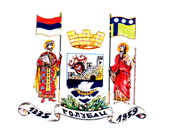 ОБРАЗАЦ ПРИЈАВЕ ЗА УЧЕШЋЕ НА ЈАВНОМ КОНКУРСУ У СКЛАДУ СА ЈАВНИМ ПОЗИВОМ УПУЋЕНОМ СВИМ УДРУЖЕЊИМА, ЦРКВАМА, ВЕРСКИМ ЗАЈЕДНИЦАМАИ РЕГИОНАЛНИМ УДРУЖЕЊИМА ОСОБА СА ИНВАЛИДИТЕТОМ КОЈА РЕАЛИЗУЈУ СВОЈЕ АКТИВНОСТИ ЗА ГРАЂАНЕ ОПШТИНЕ ГОЛУБАЦ, НА ТЕРИТОРИЈИ ОПШТИНЕ ГОЛУБАЦ И У СКЛАДУ СА ПРАВИЛНИКОМ О НАЧИНУ И ПОСТУПКУ ОСТВАРИВАЊА ПРАВА НА ДОДЕЛУ СРЕДСТАВА ИЗ БУЏЕТА ОПШТИНЕ ГОЛУБАЦ УДРУЖЕЊИМА, ЦРКВАМА, ВЕРСКИМ ЗАЈЕДНИЦАМАИ РЕГИОНАЛНИМ УДРУЖЕЊИМА ОСОБА СА ИНВАЛИДИТЕТОМ КОЈИ СЕ ФИНАНСИРАЈУ ИЗ БУЏЕТА ОПШТИНЕ ГОЛУБАЦ ЗА 2016. ГОДИНУРесурсиИЗЈАВА ПОДНОСИОЦА ПРЕДЛОГА ПРОГРАМАЈа доле потписани, одговоран за програм, у име удружења подносиоца програма, потврђујем да су:(а) информације изнете у предлогу програма тачне и(б) да подносилац предлога програма испуњава све услове из конкурсне документације да учествује у реализацији овог програма.Назив програмаНазиви пројеката у оквиру програма1.2.3.ОСНОВНИ ПОДАЦИ О ПОДНОСИОЦУ И ПРЕДЛОГУ ПРОГРАМАОСНОВНИ ПОДАЦИ О ПОДНОСИОЦУ И ПРЕДЛОГУ ПРОГРАМАОСНОВНИ ПОДАЦИ О ПОДНОСИОЦУ И ПРЕДЛОГУ ПРОГРАМАОСНОВНИ ПОДАЦИ О ПОДНОСИОЦУ И ПРЕДЛОГУ ПРОГРАМАНазив удружења :Седиште:МестоАдресаАдресаСедиште:Матични број:ПИБ:Текући рачун удружења:Назив банкеБрој рачунаБрој рачунаТекући рачун удружења:Заступник:Име и презимеФункцијаФункцијаЗаступник:Контакт особа:Име и презимеКонтакт телефон и Е-поштаКонтакт телефон и Е-поштаКонтакт особа:Кратак опис пројеката у оквиру програма (са финансијским планом)Кратак опис пројеката у оквиру програма (са финансијским планом)Кратак опис пројеката у оквиру програма (са финансијским планом)1.1.1.Финансијски план за пројекат  УКУПНО :Сопствено учешће :Захтев по овом конкурсу :2.2.2.Финансијски план за пројекат  УКУПНО :Сопствено учешће :Захтев по овом конкурсу :3.3.3.Финансијски план за пројекат УКУПНО :Сопствено учешће :Захтев по овом конкурсу :Финансијски план за ПРОГРАМ УКУПНО :Сопствено учешће :Захтев по овом конкурсу :Годишњи буџет у 2015. години Укупан буџетДонаториПроценат сопственог учешћа Годишњи буџет у 2015. години Запослени у удружењу Радно местоРадно местоБрој запосленихЗапослени у удружењу 1.1.Запослени у удружењу 2.2.Опрема и просторни капацитетиОстали ресурси ( волонтери, сарадничка удружења/институције)Име и презиме одговорног лица:Функција у удружењу:Потпис и печат:Датум и место: